Žádáme majitele psů, aby udržovali čistotu na veřejných prostranstvích a uklízeli důsledně po svých psech exkrementy. Zejména v lokalitě cesty ke mlýnu, která je oblíbenou trasou pejskařů, je veřejné prostranství opakovaně znečištěné psími výkaly. Není to příjemné pro obyvatele této lokality, ani pro ostatní, kteří cestu využívají k vycházkám.Žádáme Vás tedy ještě jednou, buďme k sobě vzájemně ohleduplní a udržujeme si v naší obci pěkné čisté prostředí. 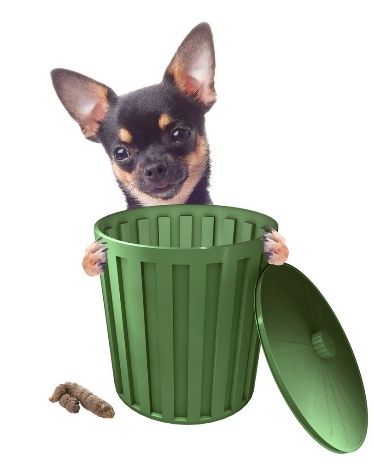 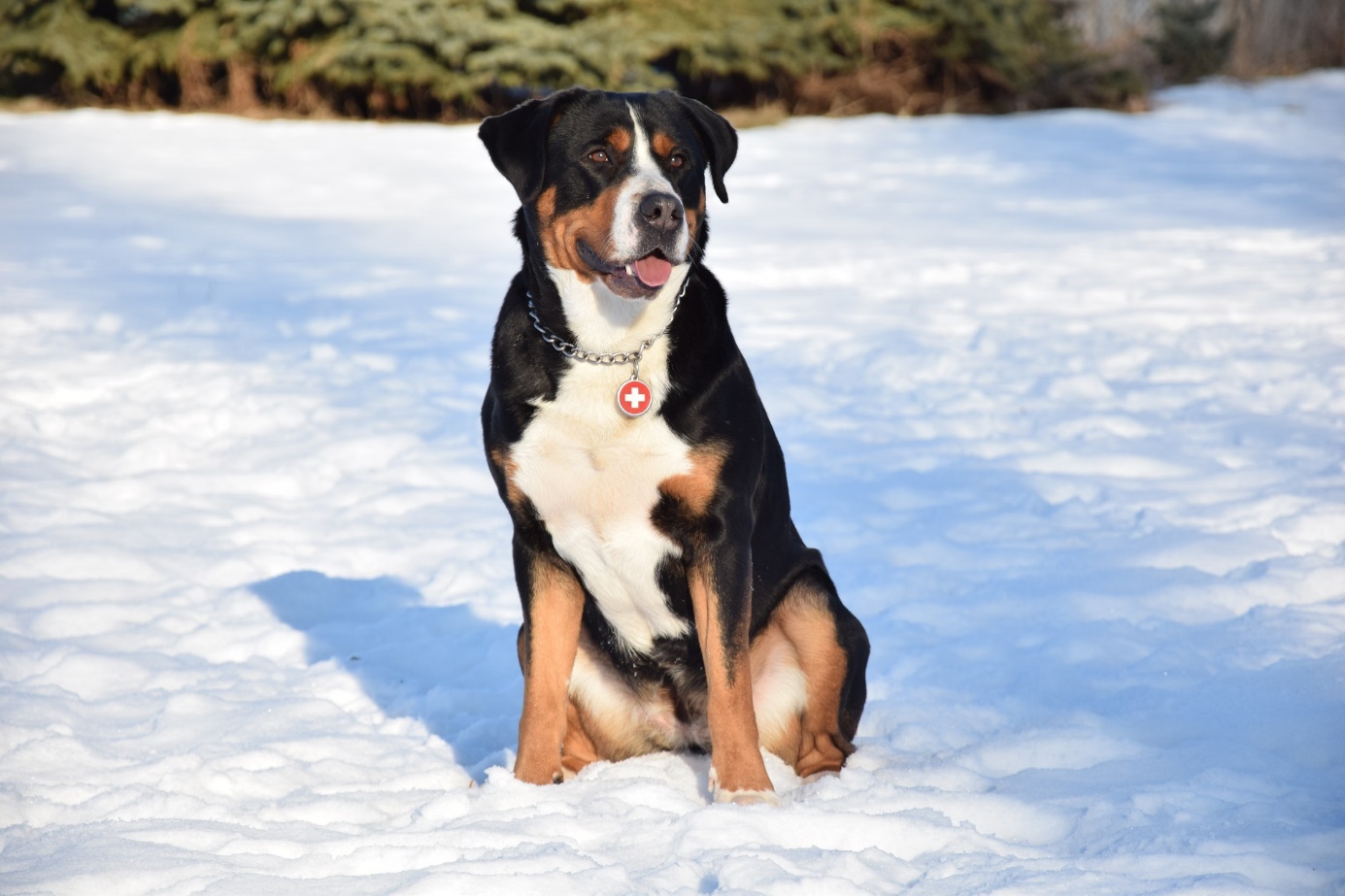 